Water Quality Chart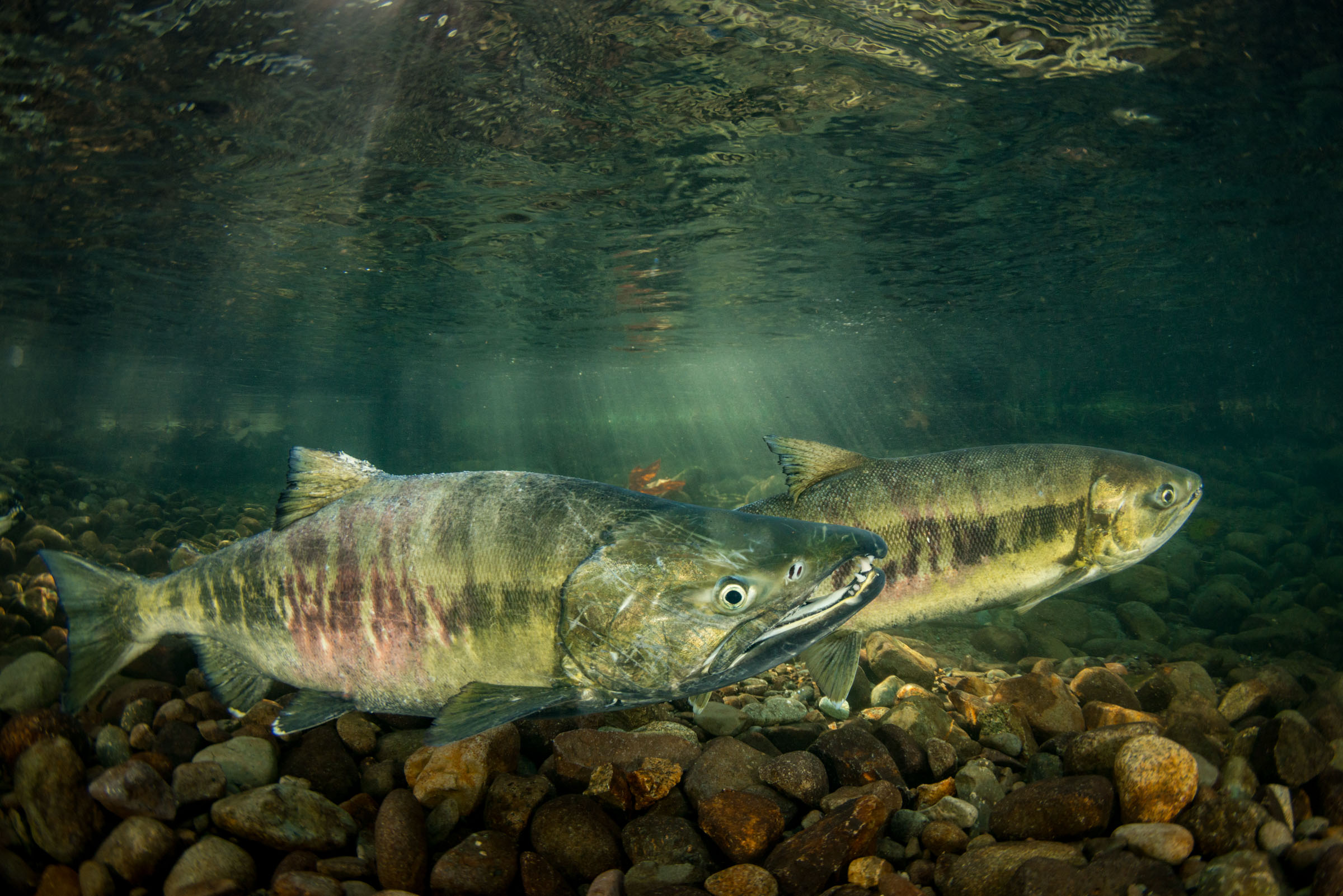 Water Quality Necessary for SalmonBowker Creek Water QualityIs Bowker Creek Suitable for Salmon?Temperature12℃ (ideal)- 18℃15℃✔Dissolved Oxygen11ml/g10ml/g❌pHOver 5.06.8✔Phosphate0.5ml/l0.0015ml/l❌NitrateBelow 0.45ml/l0.003ml/l✔